SACRED HEART PARISH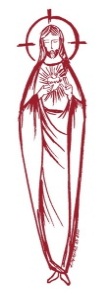 Sacred Heart Parish Founded 1814, The First Catholic Parish in the STate of New JerseySacred Heart Church, 343 South broad Street, Trenton, New Jersey 08608Holy Cross Church, 233 Adeline Street, Trenton, New Jersey 08611ALL ARE WELCOME    Whatever your present status in the Catholic Church, whatever your current family or marital situation,    Whatever your past or present religious affiliation, whatever your personal history, age, background, or             race, whatever your own self-image or esteem, you are invited, welcomed, accepted, loved and respected at the Parish of the Sacred Heart.PASTORRev. Msgr. Dennis A. Apolditefrdennis@trentonsacredheart.orgPAROCHIAL VICARRev. Charles MuorahRev. Marcin Kania, weekend Polish MassFelician Residence for Clergy233 Adeline Street, Trenton, New Jersey 08611609-393-4826 ext. 108 for Fr Charles DEACONSJohn Grussler and Dr. Christian NnajioforBusiness Manager / ADMINISTRATIVE ASSISTANTJohn DeSantis: secretary@trentonsacredheart.orgcoordinator of religious educationMary Tovar: reled@trentonsacredheart.orgCOORDINATORS OF SACRED MUSICNatalie Megules ~ 609-575-6484Rupert Peters ~ Gospel Mass 609-442-7871MAINTENANCE DEPARTMENTFrank RiosTrusteesJack Breuer and Ellieen Ancrum Ingbritsen,OFFICE HOURS9:00am – 4:00pm Monday – FridaySACRED HEART PARISH OFFICE343  South Broad Street, Trenton, NJ 08608Phone: (609) 393-2801 ~ Fax: (609) 989-8997WEB PAGE:www.trentonsacredheart.orgCEMETERY RECORDSContact The Office of Catholic Cemeteries at 609-394-2017 or DirectorofCemeteries@DioceseofTrenton.orgSACRAMENTAL RECORDSSacred Heart Church,  Saint John’s Church, Saint Francis Church, Saints Peter and Paul Church, Saint Stanislaus Church, Holy Cross Church, Blessed Sacrament Church, Our Lady of Divine Shepherd Church, Blessed Sacrament/Our Lady of Divine Shepherd Parish and Divine Mercy Parish.Liturgy ScheduleSacred HeartMonday, Tuesday, Wednesday and Friday12:10 NoonSaturday Evening 5:15 PMSunday Morning 9:00 and 11:15 AMHOLY CROSSMonday, Thursday and Friday 8:00 AMFirst Friday 6:30 PM Polish Mass Saturday Evening 4:00 PMSunday Morning 10:00 AM Gospel12:00 Noon PolishFor each Holy Day please reference the bulletinSACRAMENTSBAPTISMPlease call the Parish Office at least one month in advance.RECONCILIATIONEvery First Friday following the 12:10PM Mass SHCSaturday afternoon ~ 4:30 to 5:00 PM SHCEvery Saturday from 3:30 to 3:50 PM HCCEvery Sunday 9:30 to 9:50AM HCCand by appointment.EUCHARISTIC ADORATIONFirst Saturday of the Month 2:30 to 3:30 pm in Holy Cross ChurchMARRIAGEPlease call the Parish Priest at least one year in advance to set up initial meeting and to confirm a wedding date and time.ANOINTING OF THE SICKPlease call the Priests any time 609-393-2801.COMMUNION TO THE HOMEBOUNDCall the Parish Office to schedule home visit.CONSIDERING PRIESTHOOD?Email: Vocations@DioceseofTrenton.org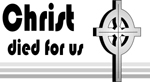 THE THIRD SUNDAY IN LENT March 12, 2023MASS INTENTIONSSaturday, March 114:00 pm HCC~ Felicia J. Klama Stoj, and                           Denice M. Stoj5:15 pm SHC ~ Immaculatia MigliareseSunday, March 12 9:00 SHC ~ Holy Name Society 10:00 HCC ~ People of the Parish11:15 SHC ~ Patricia Romanowsky 12:00 HCC Polish ~ Antionette MydlowskiMonday, March 138:00 am HCC ~ F. Dajczak12:10pm SHC ~ Msgr. Leonard ToomeyTuesday, March 1412:10 pm SHC ~ John Joseph MurphyWednesday,  March 15 12:10 pm SHC ~ Special Intention Thursday, March 168:00 am HCC ~ Joseph PogorzelskiFriday, March 178:00 am HCC ~ 12:10 pm SHC ~ Saturday, March 184:00 pm HCC~ Shelby Rowe5:15 pm SHC ~ William Southwick	Msgr. Thaddeus Hogan – 105th Anniversary Sunday, March 19 9:00 SHC ~ Daniel & Jean Ridorfino 10:00 HCC ~ People of the Parish11:15 SHC ~ People of the Parish12:00 HCC Polish ~ Dariusz SuszkoOUR SICK LISTChris Heulitt, Robert Leighton, Patrick Leighton, Alexander A. Ladnyk, Kelly Nitti, Deacon John Grussler, Lauren Clayton, Joseph Edralin, Margie Tiongson, Pat Tagliaferri, Kevin, Vincent Cooper, Jr., Gail Ladnyk, Leo Genovesi, Sloane Donnelly, Richard Buckley, Tony Ragolia, Wayne Herpel, Barbara Burrows, John Matthews, Pam Yuhas, Robert Mahon, Charles Burrows, Dorothy Amoroso, Maryann Sullivan, Regina Friedman, Rita Mich, Stanley Winowicz, Greg Schafer, Jack Hardiman,  Paul Leighton, Amy Birk, Julia Grazioli, Matt and Leona Tydryszewski.OUR DECEASEDChris Brenner, Jenna Paulaski, Ethel Nowicki, and our friends at South Village, Riverside Nursing and Rehabilitation Center, Mill House  and Waters Edge. MINISTRY SCHEDULE(subject to change)Saturday, March 114:00pm HCC ~ Fr Charles L D Manger  Em. M Herpel5:15pm SHC ~ Msgr. Dennis L. L Seabrook EM. S&K FarruggioSunday, March 129:00 SHC ~ Msgr. Dennis L.R Paci   Em  A Green & W James10:00 HCC ~ Fr. Charles L I Nwachukwu EM V Kamah11:15 SHC ~ Msgr. Dennis L. J. Rhodes Em  A. Woloff, N. Rhodes12:30 HCC Polish ~ Fr. Marcin  L. Gosia, DanusiaSaturday, March 184:00pm HCC ~ Fr Charles L. R Micharski        Em. C Benitez515pm  Msgr. Dennis L. K. Willever EM. B DuMont & W LewisSunday, March 199:00 Msgr. Dennis L. A Urbaniak   Em H Mangan BJ Matthews10:00 HCC ~ Fr. Charles L M Williams EM D Ezekua11:15 SHC Msgr. Dennis L. M. Rhodes Em  K. Myers, E. Wirzburger12:30 HCC Polish ~ Fr. Marcin  L. Anna, GosiaWEEKLY COLLECTIONThe collection for last weekend amounted to $12,611.00. Thank you for your continued support of our parish.2023 ANNUAL CATHOLIC APPEAL UPDATEGoal: $33,000.00Pledged:  $21,013.00 (64% of Goal)READINGS FOR THE WEEKThird Week of LentSunday Ex 17:3-7; Rom 5:1-2, 5-8; Jn 4:5-42 Monday 2 Kgs 5:1-15ab; Lk 4:24-30Tuesday Dn 3:25, 34-43; Mt 18:21-35Wednesday Dt 4:1, 5-9; Mt 5:17-19Thursday Jer 7:23-28; Lk 11:14-23Friday Hos 14:2-10; Mk 12:28-34Saturday Hos 6:1-6; Lk 18:9-14PROMISE TO PROTECTThe Diocese of Trenton is committed to the norms of the U.S. Bishop’s Charter for the Protection of Children and Young People in regard to the reporting and investigation of sexual abuse allegations involving minors. If you have been sexually abused as a minor by anyone representing the Catholic Church, you can report it through the diocesan Hotline: 1-888-296-2965 or e-mail abuseline@dioceseoftrenton.orgAllegations are reported to the appropriate law enforcement agencies.LAST YEAR’S ANNUAL CATHOLIC APPEALThis past week, we received a rebate check from the Diocese of Trenton Annual Catholic Appeal Office for the 2022 calendar year.  We received 15% of our goal of $33,000.00 and 50% of everything over our goal which amounted to $5,931.00. Thank you to all who participated and supported the appeal.UPDATE ON THE 2023 APPEALWe are extremely proud to announce that our parish has pledged 64% of our goal for this year, which amounts to $21,013.00. Thank you to all who made their pledge. With this kind of response we may be the first in the Diocese to attain our goal.  If you have not made your pledge already, kindly consider participating in this year’s Catholic Appeal. Thank you for your support and generosity.BOOK SALEKathleen Aviles, one of our long time members of the parish and author of children’s books, will be on the campus of Sacred Heart  next weekend, March 19th to sign and sell three of her books, Including: Sidewalk Sally meets Recycle Buddy ($8.00) Droplets Ocean Dream ($11.00) and Mr. C. & Luz Fly Helicopter 9 ($14.00). She will be on the Holy Cross campus the following week. Why not treat your kids or grandkids to some healthy reading? FEAST OF SAINT PATRICK ~ MARCH 17Prayer to St. Patrick, Patron Saint of IrelandSt. Patrick, in your humility, you called yourself a sinner, but you became a most successful missionary and prompted countless pagans to follow the Savior.Many of their descendants in turnspread the Good News in numerous foreign lands. Through your powerful intercession with God, obtain the missionaries we needto continue the work you began.Amen.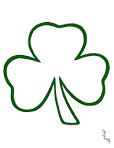 FOOD COLLECTION  NEXT WEEKENDPlease be generous with our needy neighbors.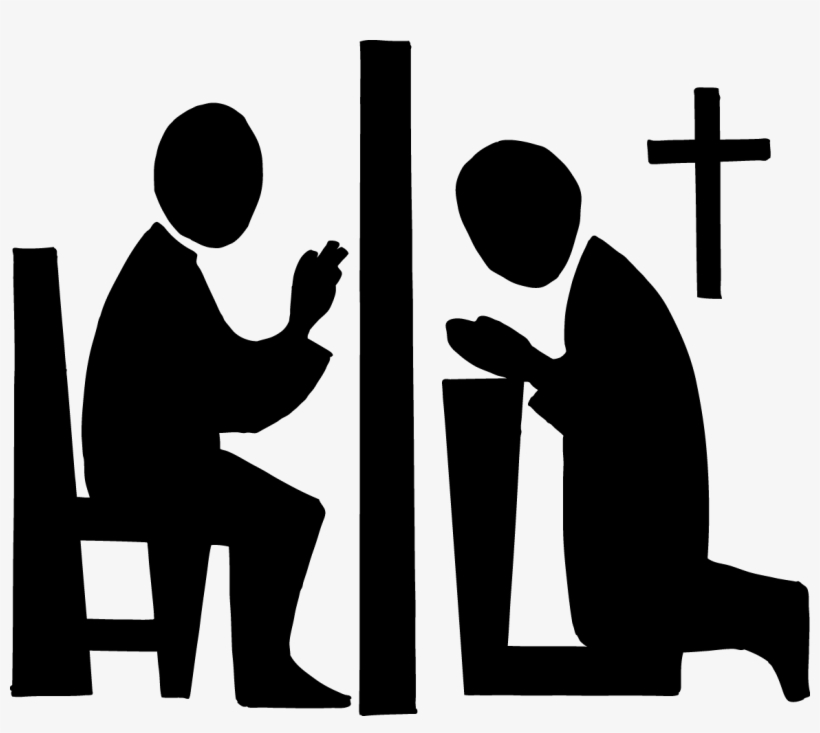 LENTEN PENANCE SERVICEOn Saturday Morning, March 18th at 10:00am  our Annual Lenten Penance Service  will take place  in Sacred Heart Church.  Please take this opportunity to be reconciled through this sacrament.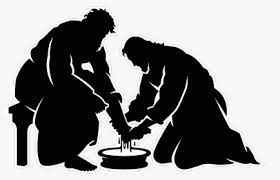 LENTSACRAMENT OF RECONCILIATIONIn addition the regular scheduled times for confession we have included:  Holy Cross Church on Wednesday evening from 5:00 to 6:00pm  and at Sacred Heart Church on Tuesday evening from 5:00 pm to 6:00 pm. PARISH LENTEN DAY OF REFLECTIONOn Saturday morning, April 1st, our Parish Lenten Day of Prayer and Reflection beginning at 9:00am and end at the completion of Mass which begins at 11:45 noon. LENTEN PENANCE SERVICEOn Saturday Morning, March 18th at 10:00am  our Annual Lenten Penance Service  will take place  in Sacred Heart Church. STATIONS OF THE CROSSThe Stations of the Cross will be prayed every Friday at 12:00 noon at Holy Cross Church and every Sunday following the 9:00 Mass at Sacred Heart Church. Stations of the Cross will be prayed in Polish on Friday evenings at 6:30pm in Holy Cross Church.LENTEN STATION CHURCHESThis Lenten pilgrimage takes us to Holy Ground throughout our county. Join us through this Lenten Pilgrimage of 2023.Monday, March 13, St. John The Baptist (7:00 PM)   1282 Yardville-Allentown Road, Allentown Tuesday, March 14, St. Ann (7:00 PM)  1253 Lawrence Road, Lawrenceville, Wednesday, March 15, Our Lady of Good Counsel (6:00 PM) ~ 137 W. Upper Ferry Road, West TrentonThursday, March 16, St. Joachim  (7:00 PM) 19 Bayard Street, TrentonFriday, March 17, St. Alphonsus  (12:00 Noon)  54 East Prospect Street, Hopewell .LENT SPIRITUALITY PROGRAMTake Action Towards What You Care AboutTopic: Jesus-ACTionMaking Space for Something New to Happen in My Quest for HolinessPresenter: Rev. Fr. Charles MuorahTime: 10:15 – 11:30amVenue: 1 Centre Street, Use back door off the church parking lotDate: Fridays, March 3 – 31, 2023Objectives include:~To use acceptance, commitment and meditation healing tools to enhance or overcome obstacles~Immersed in the divine presence to mindfully connect safely and meaningfully with God ~ Trusting in the divine protective presence and providence~ Bonding with Jesus to develop more flexibility in accepting life experiences~ To progressively understand where one needs to be more present in one’s life.+ LENT 2023 +The three traditional pillars of Lent are prayer, fasting and almsgiving. Through the three pillars of Lent we journey to develop a closer relationship to God. The 40 days of Lent should be filled with reflection, service and prayer.ALL FRIDAYS ARE DAYS OF ABSTINENCEFrom the age of 14, people are also obliged to ABSTAIN  (no meat: this obligation prohibits the eating of meat, but not eggs, milk products or condiments of any kind, even though made from animal fat).The obligation to observe the laws of fast and abstinence is a serious one for Catholics.  Failure to observe one penitential day in itself is not considered a serious sin.  It is the failure to observe any penitential days at all, or a substantial number of penitential days, that must be considered serious.DISPENSATION FROM ABSTINENCE ONSAINT PATRICK’S DAYOur Bishop is granting a dispensation from the obligation to abstain from eating meat to Catholics of the Diocese of Trenton on Friday, March 17. Those Catholics taking advantage of the dispensation, however, are asked to transfer the Friday abstinence obligation to another day of their choosing in Lent or to perform a work of charity (for example, a donation to the poor) or some exercise of piety (for example, a visit to Church and prayer before the Blessed Sacrament, a rosary, or some other prayer, etc.) to fulfill the spirit of the obligation.EASTER BAZAAR & BAKE SALEThe Sisterhood at St. Josaphat's will hold its annual Easter Bazaar and Bake Sale on Friday, March 31, and Saturday, April 1, 2023.Accepting orders through March 26. Call Daria 609-585-7863 or Slava 609-585-1294 or email Marta juzeniwmarta@gmail.com*Pierogies $10/dz* Stuffed Cabbage $3**Easter Babka with or without raisins**small $4, medium $10, large $14**Poppyseed Roll* Fruit or Nut Roll $15**Other baked goods will be available for purchase.*Pick up orders in lower hall of parish centerat 1199 Deutz Avenue Trenton, NJ 08611.Thank you for your support!